Расписаниедля детей младшего дошкольного возраста (3-5 лет)Расписание для детей старшего дошкольного возраста (5-7 лет)День неделиВремя проведенияНепрерывная образовательная деятельностьПонедельник10.00«Говорим правильно»Понедельник10.20ФизкультминуткаПонедельник10.30Художественно – эстетическое развитие (Музыка)Понедельник10.50ФизкультминуткаВторник10.00Познавательное развитие (ФЭМП)Вторник10.20ФизкультминуткаВторник10.30Художественно – эстетическое развитие(Рисование)Вторник10.50ФизкультминуткаСреда10.00Познавательное развитие(Ознакомление с окружающим миром)Среда10.20ФизкультминуткаСреда10.30Художественно – эстетическое развитие  (Лепка/Аппликация)Среда10.50ФизкультминуткаЧетверг10.00Речевое развитие (Развитие речи)Четверг10.20ФизкультминуткаЧетверг10.30Художественно – эстетическое развитие  (Музыка)Четверг10.50ФизкультминуткаПятница10.00Познавательное развитие (ФЭМП)Пятница10.20ФизкультминуткаПятница10.30«Говорим правильно»Пятница10.50ФизкультминуткаДень неделиВремя проведенияНепрерывная образовательная деятельностьПонедельник11.00«Говорим правильно» 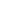 Понедельник11.20ФизкультминуткаПонедельник11.30Художественно – эстетическое развитие (Музыка)Понедельник11.50 ФизкультминуткаПонедельник12.00Художественно – эстетическое развитие (Рисование)Вторник11.00Познавательное развитие (ФЭМП)Вторник11.20ФизкультминуткаВторник11.30Художественно – эстетическое развитие (конструирование)Вторник11.50 ФизкультминуткаВторник12.00«Говорим правильно»Среда11.00Познавательное развитие(Ознакомление с окружающим миром)Среда11.20ФизкультминуткаСреда11.30Художественно – эстетическое развитие  (Лепка/Аппликация)Среда11.50 ФизкультминуткаСреда12.00Речевое развитие (Развитие речи)Четверг11.00Познавательное развитие (ФЭМП)Четверг11.20ФизкультминуткаЧетверг11.30Художественно – эстетическое развитие  (Музыка)Четверг11.50 ФизкультминуткаПятница11.00Познавательное развитиеПятница11.20ФизкультминуткаПятница11.30Художественно – эстетическое развитие  (Лепка/Аппликация)Пятница11.50 Физкультминутка